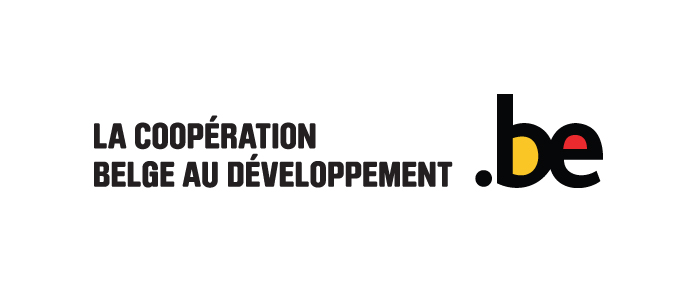  BIJLAGE 5TECHNISCHE FICHE PERCEEL 4(tv-evenement)Gelieve kennis te nemen van de modaliteiten en criteria uit het bestek om deze fiche in te vullen, vooral in deel 1.B.1 en B.2  PROJECTTECHNISCHE ASPECTENSTAPPENPLANDeel uw project op in minimaal 3 en maximaal 6 relevante tijdvakken.(bv. duur opnames, preproductie (schrijven, locatiebepaling), productie, postproductie, beeld- en geluidsmontage, eerste versie (answer print), …).In de laatste fase moet het tijdstip waarop het tv-evenement wordt uitgezonden en de datum van indiening van de bewijsstukken worden vermeld.Opgelet, wanneer, in het geval van een tv-evenement, het scenario na de indiening van het dossier wordt uitgewerkt, moet dit worden meegedeeld en in voorkomend geval met de DGD worden besproken. De datum/datums van uitzending zijn uiteraard belangrijk. VERHALENDE INHOUDSCENARIO (verloop van de avond, zo gedetailleerd mogelijk overzicht van de belangrijkste behandelde thema’s en de sprekers) THEMA’SGenodigden:Verloop van de avond:BOODSCHAPLAND OPNAMELINK MET WERELDBURGERSCHAPSEDUCATIE EN VERWACHTE IMPACT OP HET DOELPUBLIEK - Toelichting:GENDERETHIEKIMPACTDOELPUBLIEKVERSPREIDINGSKANAAL (met inbegrip van internet, sociale netwerken, radio, andere tv-zender)FILMKWALITEITTECHNISCHE KENMERKENINTENTIE VAN DE PRODUCENTEN MET BETREKKING TOT DE ESTHETISCHE KWALITEIT VAN DE UITZENDINGERVARINGPEDAGOGISCHE BEGELEIDINGPEDAGOGISCH MATERIAAL EN PEDAGOGISCHE OPVOLGINGOpgelet, dit is een evaluatiecriterium voor een bonus. Het is belangrijk alle mogelijke informatie te verstrekken zodat de jury hiermee rekening kan houden.* deze bedragen moeten deel uitmaken van het totale eindbudget. Anders bestaat de kans dat ze niet in aanmerking worden genomen. EFFICIËNTIEHerinnering:- In geen geval kan het gaan om een evenement voor fondsenwerving.- Aandeel van de medefinanciering (met inbegrip van eventuele bonussen): max. 50% van het totale budgetVERPLICHTE FORMULIEREN DIE MOETEN WORDEN INGEDIEND een begeleidend schrijven;de ingevulde administratieve fiche (zie bijlage 1);de ingevulde technische fiche (zie bijlage 2, 3, 4, 5, 6, 7, 8 volgens categorie);een gedetailleerde beschrijving van het project (scenario, concept, aantal uitzendingen (voor tv-programma));een intentieverklaring (over de keuze van het onderwerp, de gekozen benadering of invalshoek van het gegeven, de vorm, de stijl, de structuur en de visuele aanpak);alle financiële gegevens betreffende het ingediende project: totaalbudget (pre- en postproductiebudget), financieringsplan … De uitwerking van een pedagogisch dossier is verplicht voor de categorieën 1, 2, 5, 6 en 7, en moet deel uitmaken van het budget;minstens één belangrijke uitzendgarantie via de coproductie met of de vooraankoop door een tv-zender of een voorakkoord met een distributeur voor een reeks zalen en de aanbieding op VOD-platforms voor de categorieën 1, 2 en 5, of een nauwkeurig verspreidingsplan bij een digitaal project voor categorieën 6 en 7 (zie ook punt B. 2.2 Publiek en uitzending);voor categorie 5 (promotieondersteuning): links naar de te promoten films op een videoplatform(Vimeo) die ten minste 1 jaar toegankelijk zijn en concrete afspraken met deskundigen, verenigingen, zalen enz. (de plaatsen, personen, distributeurs toelichten);een kopie van de laatste statuten van de organisatie zoals bekendgemaakt in het Belgisch Staatsblad alsook de lijst van de leden van de Raad van Bestuur;de jaarrekening van het vorige boekjaar;een ‘verklaring op erewoord’ met de vermelding dat geen enkel lid van de Raad van Bestuur deel uitmaakt van de FOD Buitenlandse Zaken, Buitenlandse Handel en Ontwikkelingssamenwerking of van de beleidscellen;een document waarin de bank de identiteit bevestigt van de houder van de bankrekening waarop de financiering zal worden gestort;elk document en alle informatie om het selectiecriterium met betrekking tot de referenties van audiovisuele producties te beoordelen (cfr deel 2B Criterium inzake technische bekwaamheid van de inschrijvers).de lijst van werken en het cv van de producent/producente en van de regisseur of ontwikkelaar/ontwikkelaarster, alsook eerdere producties die te bekijken zijn op een videoplatform (vrijblijvend voor categorieën 1, 2, 3, 4 en 5).De documenten en desbetreffende bijlagen moeten, gelet op de einddatum, overgemaakt worden in elektronisch formaat via één van de officiële voor overheidsopdrachten:De elektronische offertes moeten worden verstuurd via de internetsite voor e-offertes https://eten.publicprocurement.be, die de naleving waarborgt van de voorwaarden die zijn vastgelegd in artikel 14, §6 en §7 van de wet van 17 juni 2016Naam productie  Titel project Duur uitzendingOorspronkelijke taalContactpersoon Betrokken tv-zenderPartnerschap met andere tv-zendersJa-neeSTAPvantot aantal weken 1 2 3 4 5 6 Uiterste indieningsdatum bewijsstukken (na volledige uitvoering van het project)SYNOPSIS (max. 10 regels) Hoofdthema:Neventhema(‘s):Toelichting:Welke boodschap wil het project overbrengen? OpnamelocatiesEventuele fictieve locatiesDenkoefening over de overweging van de genderdimensie in de afhandeling en de artistieke aanpak van het project:Denkoefening over de overweging van de dimensie diversiteit en vertegenwoordiging van mensen in het Zuiden in de afhandeling en de artistieke aanpak van het project:Wat is het doelpubliek van de uitzending ? Toelichting:Onderhandelt u met andere uitzendkanalen?Geschat aantal kijkers (+ berekenmethode)Bevat uw project elementen uit diverse categorieën (gecombineerde of multimediaprojecten)?Zo ja, specifieer:Eventuele toelichting/commentaar bij de verspreiding en/of uitzendingCommunicatiestrategie om het evenement bij het publiek aan te kondigen Voor de optionele bonus (facultatief voor perceel 4)
Samenwerking met en uitzending op een tv-zender van de andere landstaal? – JA/NEEIndien ja, licht toe:-welke tv-zender?  -welke samenwerking?-zender, programma, datum en uur van uitzending op de partnerzender:…Geraamd budget voor de samenwerking:Toelichting bij technische kenmerkenToelichting:Audiovisuele ervaring van de regisseur en projectpromotor:Heeft u in het verleden reeds projecten rond ontwikkelingsthematiek, Noord-Zuidbetrekkingen en ontwikkelingssamenwerking gemaakt? Zo ja, specifieer.Voor de optionele bonus (facultatief voor perceel 4) : pedagogisch materiaal en pedagogische opvolging – JA/NEE 
Indien ja, licht toe:Geraamd budget voor deze pedagogische opvolging*:Andere: TOTAAL BUDGET PROJECT exclusief btwTOTAAL BUDGET PROJECT exclusief btw                            EUR                            EURVOLLEDIGE FINANCIERING AANVRAAG DGD Basisbedrag + boni, exclusief btwVOLLEDIGE FINANCIERING AANVRAAG DGD Basisbedrag + boni, exclusief btw                            EUR                            EURBasisbedrag (exclusief btw)Opgelet : zie Bestek voor prijsvorken volgens categorieënBasisbedrag (exclusief btw)Opgelet : zie Bestek voor prijsvorken volgens categorieën                            EUR                            EURBonusbedrag (exclusief btw)Opgelet : zie Bestek voor beschikbare boni per categorieOpgelet : indien een bonus wordt aangevraagd, moeten de betreffende uitgaven in het budget van de film zijn opgenomenBonusbedrag (exclusief btw)Opgelet : zie Bestek voor beschikbare boni per categorieOpgelet : indien een bonus wordt aangevraagd, moeten de betreffende uitgaven in het budget van de film zijn opgenomen                            EUR                            EURDuid aan welke bonus/boni u wenst aan te vragen :Duid aan welke bonus/boni u wenst aan te vragen :Duid aan welke bonus/boni u wenst aan te vragen :Duid aan welke bonus/boni u wenst aan te vragen :samenwerking met en uitzending op een andere nationale tv-zender (geen lokale tv-zender)samenwerking met en uitzending op een andere nationale tv-zender (geen lokale tv-zender)+ 20.000EUR (lot 4)strategie en uitwerking van aanvullende pedagogische begeleiding/ander verdiepingsinstrument:strategie en uitwerking van aanvullende pedagogische begeleiding/ander verdiepingsinstrument:+7.000 EUR (lot 4)AFWIJKING 6% BTW: JA/NEEIndien ja, toelichting: